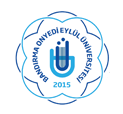 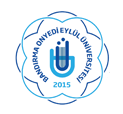 Fakültenizin  ………………….…………………………………. Bölüm  ………. sınıf ………………….. numaralı öğrencisiyim.      ………………………………………………………………Üniversitesi  ……………… …………………………….Fakültesinden okuyup başarılı olduğum derslerden muaf sayılabilmem hususunda;Bilgilerinizi ve gereğini arz ederim.		     TarihAdı Soyadı 											    (İmza)Tel :      …………………………….EKLER: Ders İçeriği                TranskriptEski Fakültemden Muaf Olmak İstediğim DersEski Fakültemden Muaf Olmak İstediğim DersEski Fakültemden Muaf Olmak İstediğim DersYerine Muaf Olarak Sayılmasını İstediğim DersYerine Muaf Olarak Sayılmasını İstediğim DersDERS KODU DERS ADI   HARF NOTUDERS KODUDERS ADI